INDICAÇÃO Nº 4143/2018Indica ao Poder Executivo Municipal limpeza de área em frente a Rua Anderson Renato, 570 no Bairro Jardim Vila Rica. Excelentíssimo Senhor Prefeito Municipal, Nos termos do Art. 108 do Regimento Interno desta Casa de Leis, dirijo-me a Vossa Excelência para sugerir que, por intermédio do Setor competente, seja executada operação de limpeza de área na Rua Anderson renato no Bairro Vila Rica, em frente ao nº 570, neste município. Justificativa:Conforme visita realizada “in loco”, este vereador pôde constatar que foram jogados clandestinamente entulhos neste local. Moradores reclamam que estes entulhos ajudam a proliferar ratos, baratas e escorpiões e pedem mais fiscalização por parte do setor competente para evitar este tipo de atitude por parte de algumas pessoas. Plenário “Dr. Tancredo Neves”, em 15/08/2018.Edivaldo Meira-Vereador-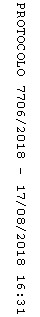 